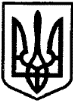 УКРАЇНАКАЛУСЬКА  МІСЬКА  РАДАП Е Р Е Л І Крішень, розглянутих на тридцять дев’ятій сесії Калуської міської ради восьмого демократичного скликання26  січня 2023 року	_____________________№№ппНазва рішенняДата№№ рішеньПро звернення Калуської міської ради до Прем’єр – міністра України та   Фонду  державного майна України щодо надання дозволу на проведення капітальних ремонтів та реконструкції об’єктів АТ «Оріана»26.01.20231850Про звернення Калуської міської ради до Президента України щодо реформування сфери містобудівної діяльності«»1851Про відмову громадянам у затвердженні документацій із землеустрою для будівництва та обслуговування жилих будинків, господарських будівель і споруд (присадибних ділянок); для ведення особистого селянського господарства; для ведення садівництва«»1852Про відмову громадянам у затвердженні документацій із землеустрою для будівництва та обслуговування жилих будинків, господарських будівель і споруд (присадибних ділянок) (урочище «Ялинки», с. Боднарів)«»1853Про план роботи Калуської міської ради на перше півріччя 2023 року«»1854Про погодження Меморандуму про співпрацю з ГО «ImpactcenterCXID.UA»«»1855Про внесення  змін до Програми здійснення Калуською  міською радою  фінансової підтримки комунального підприємства «Калуський муніципальний ринок» Калуської міської ради Івано–Франківської області на 2020–2025 роки.26.01.20231856Про уповноваження  комунального підприємства «Екоресурс» Калуської міської  ради на організацію  та провадження діяльності із  забезпечення         паркування транспортних засобів  в місті Калуші«»1857Про заборону використання, продажу, передачі піротехнічних засобів (феєрверків, петард та інших піротехнічних засобів, незалежно від класу) на період дії правового режиму воєнного стану в Україні«»1858Про внесення змін до Програми розвитку освіти Калуської міської територіальної громади на 2023-2025 роки «»1859Про встановлення надбавок педагогічним працівникам освітніх закладів  на 2023 рік«»1860Про передачу матеріальних цінностей«»1861Про зміни до  Програми розвитку та фінансової підтримки КНП «Стоматологічна поліклініка Калуської міської ради» на 2022-2024 рік«»1862Про внесення змін до Програми соціального захисту на 2023-2025 роки «»1863Про Програму надання підтримки внутрішньо переміщеним особам  на 2023 рік«»1864Про надання одноразових грошових допомог учасникам АТО та/або ООС або членам їх сімей«»1865Про надання одноразових грошових допомог на лікування онкологічних хворих«»1866Про надання одноразових грошових допомог дітям, хворим на цукровий діабет«»1867Про внесення змін до Програми соціального захисту і підтримки дітей-сиріт та дітей позбавлених батьківського піклування, захисту їх житлових прав, попередження дитячої бездоглядності та безпритульності Калуської міської територіальної громади на 2021-2023 роки«»1868Про внесення змін до “Програми соціально-психологічної підтримки родин учасників АТО/ООС, внутрішньо-переміщених осіб та сімей,які перебувають в складних життєвих обставинах на 2022-2024 роки”26.01.20231869Про внесення змін  до Програми капітального ремонту житлового фонду  Калуської територіальної громади на 2021-2023 роки«»1870Про внесення змін до Програми фінансової підтримки комунального підприємства «Калуська  енергетична  Компанія» Калуської міської ради  на 2023  рік «»1871Про внесення змін до Програми здійснення Калуською міською радою внесків до статутних капіталів комунальних підприємств на 2023 рік«»1872Про  внесення змін до Програми приватизації та управління комунальним майном на 2023-2025 роки«»1873Про внесення змін до Програми фінансування робіт у сфері земельних  відносин Калуської міської територіальної громадина 2021-2023 рр.«»1874Про Програму викупу земельних ділянок для суспільних потреб або з мотивів суспільної необхідності на території Калуської міської територіальної громадина 2023 рік»«»1875Про внесення змін до “Програми проведення заходів територіальної оборони, формування підрозділу та штабу району територіальної оборони на 2023 рік»«»1876Про внесення змін до бюджету Калуської міської територіальної громади на 2022 рік«»1877Про внесення змін до рішення  «Про бюджет Калуської міської територіальної громади на 2023 рік (код бюджету 0953100000)» від 22.12.2022 року № 1849«»1878Про затвердження нової редакції Положення про управління комунальної власності Калуської міської ради«»1879Про приватизацію об’єктів комунальної власності Калуської міської територіальної громади шляхом проведення електронних аукціонів (транспортний засіб ГАЗ 31029 «Волга»)«»1880Про списання основних засобів, які знаходяться на балансі комунального некомерційного підприємства «Калуський міський центр первинної медико-санітарної допомоги Калуської міської ради»«»1881Про списання основних засобів, які знаходяться на балансі комунального некомерційного підприємства «Калуська міська лікарня Калуської міської ради»«»1882Про надання дозволу на розроблення детального плану території для розміщення кладовища  в районі вул. Промислова в м. Калуш (за межами населеного пункту)Івано-Франківської області.«»1883Про надання дозволу на розроблення детального плану території для будівництва модульної котельні в районі вул. Б. Хмельницького,18 в м.Калуші«»1884Про надання дозволу на розроблення детального плану території для будівництва модульної котельні в районі вул. Тихого,6в м. Калуші«»1885Про надання дозволу на розроблення детального плану території для будівництва модульної котельні в районі вул. Хіміків,18в м. Калуші«»1886Про надання дозволу на розроблення детального плану території для реконструкції теплопункту під модульну котельню в районі вул.Пушкіна, 4 в м. Калуші«»1887Про надання дозволу на розроблення детального плану території для реконструкції теплопункту під модульну котельню в районі вул. Литвина,4 в м. Калуші«»1888Про відмову у наданні дозволу на розроблення проекту землеустрою щодо відведення земельної ділянки  в постійне користування АТ «ОРІАНА» (орієнтовна площа 0,2000 га, район вул. Драгоманова-Малицької, м. Калуш)«»1889Про продовження (поновлення) договорів оренди землі суб’єктам підприємницької діяльності» (ТОВ «ТВФ «СТИЛЬ», ФОП Ліщинська Г.М., ТОВ «ТАРКЕТТ ВІНІСІН», ФОП Довбенчук Ю.М., гр. Хухра Л.В. та ФОП Семаненко М.В., ТОВ «ФІРМА «ГОБА»)26.01.20231890Про припинення договору оренди землі та надання в оренду земельної ділянки ДП «СІЛІКА-ПЛЕНЕТ-Україна» (площа 3,9143 га, вул. Заводська, 12, м. Калуш)«»1891Про припинення договорів оренди землі з суб’єктами господарської діяльності (ФОП Перегуда С.В. та ФОП Петрів О.П.)«»1892Про внесення змін в рішення міської ради від 21.12.2022 № 1841» (стосовно гр. Гладенького С. Д. та Максимків Т. В.)«»1893Про внесення змін в рішення Калуської міської ради від 27.08.2020 №3462» (вул. Окружна, 24, м. Калуш, площа 1,9248 га)«»1894Про внесення змін в рішення Калуської міської ради від 21.12.2022 №1829» (ТОВ «ГУДВЕЛЛІ УКРАЇНА»)«»1895Про проведення інвентаризації земельних ділянок, які знаходяться на території Калуської міської територіальної громади» (м. Калуш, с. Сівка-Калуська, с. Пійло)«»1896Про продаж земельної ділянки несільськогосподарсь-кого призначення ТОВ «КОМПЛЕКСПРОМБУД» (за межами с. Пійло, площа 0,1682га)«»1897Про затвердження проекту землеустрою щодо відведення та надання в оренду земельної ділянки ТОВ «МУЛЬТИСЕРВІС АВТО» (площа 0,1475 га, вул. Окружна Львівська, 8, м. Калуш)«»1898Про затвердження проекту землеустрою щодо відведення та надання в оренду земельної ділянки Лазоришин В.Я. та Лазоришин С.В.» (площа 0,0977 га, вул. Пушкіна, 3, 3-В, м. Калуш)«»1899Про затвердження технічної документації із землеустрою щодо інвентаризації земельної ділянки, яка знаходиться в районі вул. Чорновола,47А, м. Калуш» (площа 0,1999 га, управління комунальної власності)«»1900Про затвердження технічної документації із землеустрою щодо інвентаризації земельної ділянки, яка знаходиться в районі вул.Івана Франка, с.Сівка-Калуська» (площа 0,0128 га, (дитячий майданчик)26.01.20231901Про затвердження технічної документації із землеустрою щодо інвентаризації земельної ділянки, яка знаходиться в районі вул.Драгоманова, м.Калуш» (площа 0,6465 га, район вул. Драгоманова, м. Калуш«»1902Про затвердження технічної документації із землеустрою щодо встановлення меж частини земельної ділянки, на яку поширюється право суборенди, надання згоди на передачу орендованої земельної ділянки в суборенду ФОП Стефураку В. В.» (вул. Каракая, 24, м. Калуш, загальна площа 0,1941, суборенда площа 0,0996 га)«»1903Про надання дозволу на виготовлення технічної документації із землеустрою щодо поділу земельної ділянки ТОВ «КАРПАТНАФТОБУД» (загальна площа 0,4389 га, вул. Козоріса, 2, м. Калуш)«»1904Про надання дозволу на розроблення проекту землеустрою щодо відведення земельної ділянки район вул. Вітовського, м.Калуш» (площа 0,0862 га, Управління комунальної власн.)«»1905Про надання дозволу на розроблення проекту землеустрою щодо відведення земельної ділянки  ТОВ «АКВАІЗОЛ» (орієнтовна площа 0,4198 га, район вул. Литвина, м. Калуш«»1906Про вихід з членів ОСГ (гр. Сорохтей І.М.)«»1907Про розгляд звернень громадян щодо надання дозволу на виготовлення документацій із землеустрою для гаражного будівництва, для ведення товарного сільськогосподарського виробництва» «»1908Про відмову у розірванні договорів оренди землі АТ «ОРІАНА» (площа: 11,9956 га, 10,2640 га та 1,6718 га)«»1909